Académie de Bordeaux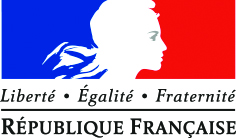 Référentiel certificatif voie professionnelle CAP EPSRéférentiel certificatif voie professionnelle CAP EPSRéférentiel certificatif voie professionnelle CAP EPSCA4Etablissement :Etablissement :Etablissement :Etablissement :Etablissement :Eléments de contexte et choix réalisés par l’équipe pédagogique : Eléments de contexte et choix réalisés par l’équipe pédagogique : Eléments de contexte et choix réalisés par l’équipe pédagogique : Eléments de contexte et choix réalisés par l’équipe pédagogique : Eléments de contexte et choix réalisés par l’équipe pédagogique : CA4 : Conduire un affrontement interindividuel ou collectif pour gagnerCA4 : Conduire un affrontement interindividuel ou collectif pour gagnerAFP1 et 2 : Identifier le déséquilibre adverse et en profiter pour produire rapidement l’action décisive choisie et marquer le point.Utiliser des techniques et des tactiques d’attaque adaptées pour favoriser des occasions de marquer et mobiliser des moyens de défense pour s’opposer.AFLP3 et 4 :Persévérer face à la difficulté et accepter la répétition pour améliorer son efficacité motrice.Terminer la rencontre et accepter la défaite ou la victoire dans le respect de l’adversaire ; intégrer les règles et s’impliquer dans les rôles sociaux pour permettre le bon déroulement du jeu.AFLP5 et 6 : Se préparer et systématiser sa préparation générale et spécifique pour être en pleine possession de ses moyens lors de la confrontation.Connaître les pratiques sportives dans la société contemporaine pour situer et comprendre le sens des pratiques scolaires.APSA retenue :APSA retenue : Temps d’apprentissage : Temps d’apprentissage : Temps d’apprentissage :Compétence de fin de séquence caractérisant les 4 AFLP retenus dans l’APSCompétence de fin de séquence caractérisant les 4 AFLP retenus dans l’APS